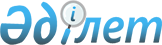 О внесении изменений и дополнения в решение районного маслихата от 29 декабря 2018 года № 243-VІ "О районном бюджете на 2019-2021 годы"Решение Индерского районного маслихата Атырауской области от 19 декабря 2019 года № 338-VI. Зарегистрировано Департаментом юстиции Атырауской области 24 декабря 2019 года № 4546
      В соответствии со статьей 109 Бюджетного кодекса Республики Казахстан от 4 декабря 2008 года, подпунктом 1) пункта 1 статьи 6 Закона Республики Казахстан от 23 января 2001 года "О местном государственном управлении и самоуправлении в Республике Казахстан" и рассмотрев предложение районного акимата об уточнении районного бюджета на 2019-2021 годы, на внеочередной XLIII сессии районный маслихат РЕШИЛ:
      1. Внести в решение районного маслихата от 29 декабря 2018 года № 243-VІ "О районном бюджете на 2019-2021 годы" (зарегистрировано в реестре государственной регистрации нормативных правовых актов за № 4316, опубликовано 11 января 2019 года в эталонном контрольном банке нормативных правовых актов Республики Казахстан) следующие изменения и дополнения:
      в подпункте 1) пункта 1:
      цифры "12 668 645" заменить цифрами "14 446 047";
      цифры "11 736 023" заменить цифрами "13 513 425";
      в подпункте 2) пункта 1:
      цифры "12 737 919" заменить цифрами "14 515 324";
      в пункте 10:
      дополнить строками следующего содержания:
      "508 950 тысяч тенге – на развитие инженерной инфраструктуры в рамках Программы развития регионов до 2020 года;". 
      2. Приложение 1 указанного решения изложить в новой редакции согласно приложению к настоящему решению.
      3. Контроль за исполнением настоящего решения возложить на постоянную комиссию районного маслихата по вопросам развития экономики, бюджета, финансов, малого и среднего предпринимательства, сельского хозяйства (М. Ильяс).
      4. Настоящее решение вводится в действие с 1 января 2019 года. Районный бюджет на 2019 год
					© 2012. РГП на ПХВ «Институт законодательства и правовой информации Республики Казахстан» Министерства юстиции Республики Казахстан
				
      Председатель сессии

У. Уразгалиев

      Секретарь маслихата

Б. Сапаров
Приложение к решению № 338-VI внеочередной XLIII сессии районного маслихата от "19" декабря 2019 годаПриложение 1 к решению № 243-VI очередной ХХХ сессии районного маслихата от "29" декабря 2018 года
Категория
Категория
Категория
Категория
Сумма, тысяч тенге
Класс
Класс
Класс
Сумма, тысяч тенге
Подкласс
Подкласс
Сумма, тысяч тенге
Наименование
Сумма, тысяч тенге
1
2
3
4
5
Доходы
14 446 047
1
Налоговые поступления
871 518
01
Подоходный налог
235 015
2
Индивидуальный подоходный налог
235 015
03
Социальный налог
280 834
1
Социальный налог
280 834
04
Hалоги на собственность
334 713
1
Hалоги на имущество
334 113
5
Единый земельный налог
600
05
Внутренние налоги на товары, работы и услуги
16 166
2
Акцизы
3 167
3
Поступления за использование природных и других ресурсов
2 888
4
Сборы за ведение предпринимательской и профессиональной деятельности
10 111
08
Обязательные платежи, взимаемые за совершение юридически значимых действий и (или) выдачу документов уполномоченными на то государственными органами или должностными лицами
4 790
1
Государственная пошлина
4 790
2
Неналоговые поступления
25 547
01
Доходы от государственной собственности
19 388
5
Доходы от аренды имущества, находящегося в государственной собственности
19 368
7
Вознаграждения по кредитам, выданным из государственного бюджета
20
02
Поступления от реализации товаров (работ, услуг) государственными учреждениями, финансируемыми из государственного бюджета 
382
1
Поступления от реализации товаров (работ, услуг) государственными учреждениями, финансируемыми из государственного бюджета
382
04
Штрафы, пени, санкции, взыскания, налагаемые государственными учреждениями, финансируемыми из государственного бюджета, а также содержащимися и финансируемыми из бюджета (сметы расходов) Национального Банка Республики Казахстан 
155
1
Штрафы, пени, санкции, взыскания, налагаемые государственными учреждениями, финансируемыми из государственного бюджета, а также содержащимися и финансируемыми из бюджета (сметы расходов) Национального Банка Республики Казахстан, за исключением поступлений от организаций нефтяного сектора и в Фонд компенсации потерпевшим
155
06
Прочие неналоговые поступления
5 622
1
Прочие неналоговые поступления
5 622
3
Поступления от продажи основного капитала
35 557
01
Продажа государстенного имущества, закрепленного за государсвенными учреждениями 
10 678
1
Продажа государстенного имущества, закрепленного за государсвенными учреждениями 
10 678
03
Продажа земли и нематериальных активов
24 879
1
Продажа земли
7 217
2
Продажа нематериальных активов
17 662
4
Поступления трансфертов
13 513 425
02
Трансферты из вышестоящих органов государственного управления
13 513 425
2
Трансферты из областного бюджета
13 513 425
Функциональная группа
Функциональная группа
Функциональная группа
Функциональная группа
Функциональная группа
Сумма, тысяч тенге
Функциональная подгруппа
Функциональная подгруппа
Функциональная подгруппа
Функциональная подгруппа
Сумма, тысяч тенге
Администратор бюджетных программ
Администратор бюджетных программ
Администратор бюджетных программ
Сумма, тысяч тенге
Программа
Программа
Сумма, тысяч тенге
Наименование
Сумма, тысяч тенге
1
2
3
4
5
6
Затраты
14 515 324
1
Государственные услуги общего характера
1 670 142
1
Представительные, исполнительные и другие органы, выполняющие общие функции государственного управления
172 990
112
Аппарат маслихата района (города областного значения)
22 006
001
Услуги по обеспечению деятельности маслихата района (города областного значения) 
21 526
003
Капитальные расходы государственного органа
480
122
Аппарат акима района (города областного значения)
104 543
001
Услуги по обеспечению деятельности акима района (города областного значения)
95 734
003
Капитальные расходы государственного органа
8 809
123
Аппарат акима района в городе, города районного значения, поселка, села, сельского округа
46 441
001
Услуги по обеспечению деятельности акима района в городе, города районного значения, поселка, села, сельского округа
30 121
022
Капитальные расходы государственного органа
6 160
032
Капитальные расходы подведомственных государственных учреждений и организаций
10 160
2
Финансовая деятельность
1 050
459
Отдел экономики и финансов района (города областного значения)
1 050
003
Проведение оценки имущества в целях налогообложения
800
010
Приватизация, управление коммунальным имуществом, постприватизационная деятельность и регулирование споров, связанных с этим 
250
9
Прочие государственные услуги общего характера
1 496 102
459
Отдел экономики и финансов района (города областного значения)
36 375
001
Услуги по реализации государственной политики в области формирования и развития экономической политики, государственного планирования, исполнения бюджета и управления коммунальной собственностью района (города областного значения)
29 440
015
Капитальные расходы государственного органа
6 935
471
Отдел образования,физической культуры и спорта района (города областного значения)
141 347
001
Услуги по реализации государственной политики на местном уровне в области образования физической культуры и спорта
22 029
113
Целевые текущие трансферты из местных бюджетов
119 318
486
Отдел земельных отношений, архитектуры и градостроительства района (города областного значения)
33 670
001
Услуги по реализации государственной политики в области регулирования земельных отношений, архитектуры и градостроительства на местном уровне (города областного значения)
27 090
003
Капитальные расходы государственного органа
6 580
492
Отдел жилищно-коммунального хозяйства, пассажирского транспорта, автомобильных дорог и жилищной инспекции района (города областного значения)
1 241 595
001
Услуги по реализации государственной политики на местном уровне в области жилищно-коммунального хозяйства, пассажирского транспорта, автомобильных дорог и жилищной инспекции
80 269
013
Капитальные расходы государственного органа
28 649
113
Целевые текущие трансферты из местных бюджетов
1 132 677
493
Отдел предпринимательства, промышленности и туризма района (города областного значения)
11 433
001
Услуги по реализации государственной политики на местном уровне в области развития предпринимательства, промышленности и туризма
10 853
003
Капитальные расходы государственного органа
580
801
Отдел занятости, социальных программ и регистрации актов гражданского состояния района (города областного значения)
31 682
001
Услуги по реализации государственной политики на местном уровне в сфере занятости, социальных программ и регистрации актов гражданского состояния
27 291
003
Капитальные расходы государственного органа
160 
032
Капитальные расходы подведомственных государственных учреждений и организаций
4 231
2
Оборона
8 570
1
Военные нужды
6 295
122
Аппарат акима района (города областного значения)
6 295
005
Мероприятия в рамках исполнения всеобщей воинской обязанности
6 295
2
Организация работы по чрезвычайным ситуациям
2 275
122
Аппарат акима района (города областного значения)
2 275
006
Предупреждение и ликвидация чрезвычайных ситуаций масштаба района (города областного значения)
1 316
007
Мероприятия по профилактике и тушению степных пожаров районного (городского) масштаба, а также пожаров в населенных пунктах, в которых не созданы органы государственной противопожарной службы
959
4
Образование
3 624 784
1
Дошкольное воспитание и обучение
68 923
123
Аппарат акима района в городе, города районного значения, поселка, села, сельского округа
36 357
004
Обеспечение деятельности организаций дошкольного воспитания иобучения
36 357
467
Отдел строительстварайона (города областного значения)
2 963
037
Строительство и реконструкция объектов дошкольного воспитания иобучения
2 963
471
Отдел образования,физической культуры и спорта района (города областного значения)
29603
040
Реализация государственного образовательного заказа в дошкольных организациях образования
29 603
2
Начальное, основное среднее и общее среднее образование
3 293 362
467
Отдел строительстварайона (города областного значения)
50 100
024
Строительство и реконструкция объектов начального, основного среднего и общего среднегообразования
50 100
471
Отдел образования,физической культуры и спорта района (города областного значения)
3 243 262
004
Общеобразовательное обучение
2 806 762
005
Дополнительное образование для детей и юношества
328 227
028
Дополнительное образование для детей и юношества по спорту
108 273
9
Прочие услуги в области образования
262 499
471
Отдел образования,физической культуры и спорта района (города областного значения)
262 499
009
Приобретение и доставка учебников, учебно-методических комплексов для государственных учреждений образования района (города областного значения)
123 817
020
Ежемесячная выплата денежных средств опекунам (попечителям) на содержание ребенка-сироты (детей-сирот), и ребенка (детей), оставшегося без попечения родителей
5 447
029
Обследование психического здоровья детей и подростков и оказание психолого-медико-педагогической консультативной помощи населению
21 611
067
Капитальные расходы подведомственных государственных учреждений и организаций
111 624
6
Социальная помощь и социальное обеспечение
857 689
1
Социальное обеспечение
417 556
471
Отдел образования,физической культуры и спорта района (города областного значения)
2 642
030
Содержание ребенка (детей), переданного патронатным воспитателям
2 642
801
Отдел занятости, социальных программ и регистрации актов гражданского состояния района (города областного значения)
414 914
010
Государственная адресная социальная помощь
414 914
2
Социальная помощь
422 521
123
Аппарат акима района в городе, города районного значения, поселка, села, сельского округа
2 407
003
Оказание социальной помощи нуждающимся гражданам на дому
2 407
801
Отдел занятости, социальных программ и регистрации актов гражданского состояния района (города областного значения)
420 114
004
Программа занятости
277 770
006
Оказание социальной помощи на приобретение топлива специалистам здравоохранения, образования, социального обеспечения, культуры, спорта и ветеринарии в сельской местности в соответствии с законодательством Республики Казахстан
4 830
007
Оказание жилищной помощи
2 392
009
Материальное обеспечение детей-инвалидов, воспитывающихся и обучающихся на дому
847
011
Социальная помощь отдельным категориям нуждающихся граждан по решениям местных представительных органов
58 475
015
Территориальные центры социального обслуживания пенсионеров и инвалидов
16 181
017
Обеспечение нуждающихся инвалидов обязательными гигиеническими средствами и предоставление услуг специалистами жестового языка, индивидуальными помощниками в соответствии с индивидуальной программой реабилитации инвалида
28 052
023
Обеспечение деятельности центров занятости населения
31 567 
9
Прочие услуги в области социальной помощи и социального обеспечения
17 612

 
801
Отдел занятости, социальных программ и регистрации актов гражданского состояния района (города областного значения)
17 612
018
Оплата услуг по зачислению, выплате и доставке пособий и других социальных выплат
6 476
050
Обеспечение прав и улучшение качества жизни инвалидов в Республике Казахстан 
11 136
7
Жилищно-коммунальное хозяйство
2 518 217
1
Жилищное хозяйство
1 675 539 
467
Отдел строительстварайона (города областного значения)
1 513 539
003
Проектирование и (или) строительство, реконструкция жилья коммунального жилищного фонда
449 340
004
Проектирование, развитие и (или) обустройство инженерно-коммуникационной инфраструктуры
385 498
098
Приобретение жилья коммунального жилищного фонда
678 701
492
Отдел жилищно-коммунального хозяйства, пассажирского транспорта, автомобильных дорог и жилищной инспекции района (города областного значения)
162 000
004
Обеспечение жильем отдельных категорий граждан
162 000
2
Коммунальное хозяйство
612 324 
467
Отдел строительстварайона (города областного значения)
37 593
006
Развитие системы водоснабжения и водоотведения
37 593
492
Отдел жилищно-коммунального хозяйства, пассажирского транспорта, автомобильных дорог и жилищной инспекции района (города областного значения)
574 731 
012
Функционирование системы водоснабжения и водоотведения
428 997
026
Организация эксплуатации тепловых сетей, находящихся в коммунальной собственности районов (города областного значения)
145 734
3
Благоустройство населенных пунктов
230 354
123
Аппарат акима района в городе, города районного значения, поселка, села, сельского округа
6 200
011
Благоустройство и озеленение населенных пунктов
6 200
492
Отдел жилищно-коммунального хозяйства, пассажирского транспорта, автомобильных дорог и жилищной инспекции района (города областного значения)
224 154 
016
Обеспечение санитарии населенных пунктов
224 154
8
Культура, спорт, туризм и информационное пространство
483 126
1
Деятельность в области культуры
31 226
123
Аппарат акима района в городе, города районного значения, поселка, села, сельского округа
29 526
006
Поддержка культурно-досуговой работы на местном уровне
29 526
455
Отдел культуры и развития языков района (города областного значения)
700
003
Поддержка культурно-досуговой работы
700
467
Отдел строительстварайона (города областного значения)
1 000
011
Развитие объектов культуры
1 000
2
Спорт
8 423
467
Отдел строительстварайона (города областного значения)
3 423
008
Развитие объектов спорта
3 423
471
Отдел образования,физической культуры и спорта района (города областного значения)
5 000
014
Проведение спортивных соревнований на районном (города областного значения) уровне
2 000
015
Подготовка и участие членов сборных команд района (города областного значения) по различным видам спорта на областных спортивных соревнованиях
3 000
3
Информационное пространство
58 598
455
Отдел культуры и развития языков района (города областного значения)
52 598
006
Функционирование районных (городских) библиотек
52 598
456
Отдел внутренней политики района (города областного значения)
6 000
002
Услуги по проведению государственной информационной политики
6 000
9
Прочие услуги по организации культуры, спорта, туризма и информационного пространства
384 879
455
Отдел культуры и развития языков района (города областного значения)
356 849
001
Услуги по реализации государственной политики на местном уровне в области развития языков и культуры
10 523
010
Капитальные расходы государственного органа
146 273
032
Капитальные расходы подведомственных государственных учреждений и организаций
80
113
Целевые текущие трансферты из местных бюджетов
199 973
456
Отдел внутренней политики района (города областного значения)
28 030
001
Услуги по реализации государственной политики на местном уровне в области информации, укрепления государственности и формирования социального оптимизма граждан
14 416
003
Реализация мероприятий в сфере молодежной политики
12 609
006
Капитальные расходы государственного органа
80
032
Капитальные расходы подведомственных государственных учреждений и организаций
80
113
Целевые текущие трансферты из местных бюджетов
845
10
Сельское, водное, лесное, рыбное хозяйство, особо охраняемые природные территории, охрана окружающей среды и животного мира, земельные отношения
172 269
1
Сельское хозяйство
159 513
467
Отдел строительстварайона (города областного значения)
30 000
010
Развитие объектов сельского хозяйства
30 000
474
Отдел сельского хозяйства и ветеринарии района (города областного значения)
129 513
001
Услуги по реализации государственной политики на местном уровне в сфере сельского хозяйства и ветеринарии
21 559
003
Капитальные расходы государственного органа
9 160
007
Организация отлова и уничтожения бродячих собак и кошек
1 600
008
Возмещение владельцам стоимости изымаемых и уничтожаемых больных животных, продуктов и сырья животного происхождения
823
012
Проведение мероприятий по идентификации сельскохозяйственных животных
2 335
013
Проведение противоэпизоотических мероприятий
83 862
113
Целевые текущие трансферты из местных бюджетов
10 174
9
Прочие услуги в области сельского, водного, лесного, рыбного хозяйства, охраны окружающей среды и земельных отношений
12 756
459
Отдел экономики и финансов района (города областного значения)
12 756
099
Реализация мер по оказанию социальной поддержки специалистов
12 756
11
Промышленность, архитектурная, градостроительная и строительная деятельность
21 796
2
Архитектурная, градостроительная и строительная деятельность
21 796
467
Отдел строительстварайона (города областного значения)
21 796
001
Услуги по реализации государственной политики на местном уровне в области строительства
21 192
017
Капитальные расходы государственного органа
604
12
Транспорт и коммуникации
2 814 418
1
Автомобильный транспорт
2 814 418
123
Аппарат акима района в городе, города районного значения, поселка, села, сельского округа
446
013
Обеспечение функционирования автомобильных дорог в городахрайонного значения, поселках, селах, сельских округах
446
492
Отдел жилищно-коммунального хозяйства, пассажирского транспорта, автомобильных дорог и жилищной инспекции района (города областного значения)
2 813 972
020
Развитие транспортной инфраструктуры
12 259
045
Капитальный и средний ремонт автомобильных дорог районного значения и улиц населенных пунктов
2 801 713
13
Прочие
1 343 385
9
Прочие
1 343 385
123
Аппарат акима района в городе, города районного значения, поселка, села, сельского округа
1 385
040
Реализация мер по содействию экономическому развитию регионов в рамках Программы развития регионов до 2020 года
1 385
459
Отдел экономики и финансов района (города областного значения)
152 314
026
 Целевые текущие трансферты бюджетам города районного значения, села, поселка, сельского округа на повышение заработной платы отдельных категорий гражданских служащих, работников организаций, содержащихся за счҰт средств государственного бюджета, работников казҰнных предприятий
143 914
066
Целевые текущие трансферты бюджетам города районного значения, села, поселка, сельского округа на повышение заработной платы отдельных категорий административных государственных служащих
8 400
492
Отдел жилищно-коммунального хозяйства, пассажирского транспорта, автомобильных дорог и жилищной инспекции района (города областного значения)
1 189 686
043
Развитие инженерной инфраструктуры в рамках Программы развития регионов до 2020 года
508 950
077
Реализация мероприятий по социальной и инженерной инфраструктуре в сельских населенных пунктах в рамках проекта "Ауыл-Ел бесігі" 
680 736
14
Обслуживание долга
21
1
Обслуживание долга
21
459
Отдел экономики и финансов района (города областного значения)
21
021
Обслуживание долга местных исполнительных органов по выплатевознаграждений и иных платежей по займам из областного бюджета
21
15
Трансферты
1 000 907
1
Трансферты
1 000 907
459
Отдел экономики и финансов района (города областного значения)
1 000 907
006
Возврат неиспользованных (недоиспользованных) целевых трансфертов
35
016
Возврат, использованных не по целевому назначению целевыхтрансфертов
388
024
Целевые текущие трансферты из нижестоящего бюджета на компенсацию потерь вышестоящего бюджета в связи с изменением законодательства
196 427
038
Субвенции
801 757
051
Трансферты органам местного самоуправления 
2 300
Функциональная группа
Функциональная группа
Функциональная группа
Функциональная группа
Функциональная группа
Сумма, тысяч тенге
Функциональная подгруппа
Функциональная подгруппа
Функциональная подгруппа
Функциональная подгруппа
Сумма, тысяч тенге
Администратор бюджетных программ
Администратор бюджетных программ
Администратор бюджетных программ
Сумма, тысяч тенге
Программа
Программа
Сумма, тысяч тенге
Наименование
Сумма, тысяч тенге
ІІІ. Чистое бюджетное кредитование
46 495
Бюджетные кредиты
64 386
10
Сельское, водное, лесное, рыбное хозяйство, особо охраняемые природные территории, охрана окружающей среды и животного мира, земельные отношения
64 386
09
Прочие услуги в области сельского, водного, лесного, рыбного хозяйства, охраны окружающей среды и земельных отношений
64 386
459
Отдел экономики и финансов района (города областного значения)
64 386
018
Бюджетные кредиты для реализации мер социальной поддержки специалистов
64 386
16
Погашение займов
17 891
1
Погашение займов
17 891
459
Отдел экономики и финансов района (города областного значения)
17 891
005
Погашение долга местного исполнительного органа перед высшестоящим бюджетом
17 891
Функциональная группа
Функциональная группа
Функциональная группа
Функциональная группа
Функциональная группа
Сумма, тысячтенге
Функциональная подгруппа
Функциональная подгруппа
Функциональная подгруппа
Функциональная подгруппа
Сумма, тысячтенге
Администратор бюджетных программ
Администратор бюджетных программ
Администратор бюджетных программ
Сумма, тысячтенге
Программа
Программа
Сумма, тысячтенге
Наименование
Сумма, тысячтенге
ІV. Сальдо по операциям с финансовыми активами
0
Приобретение финансовых активов
0 
Категория 
Категория 
Категория 
Категория 
Сумма, тысячтенге
Класс
Класс
Класс
Сумма, тысячтенге
Подкласс
Подкласс
Сумма, тысячтенге
Наименование
Сумма, тысячтенге
6
Поступления от продажи финансовых активов государства
0 
01
Поступления от продажи финансовых активов государства
0 
1
Поступления от продажи финансовых активов внутри страны
0 
Категория
Категория
Категория
Категория
Сумма, тысяч тенге
Класс
Класс
Класс
Сумма, тысяч тенге
Подкласс
Подкласс
Сумма, тысяч тенге
Наименование
Сумма, тысяч тенге
V. Дефицит (профицит) бюджета
-115 772
VI. Финансирование дефицита (использование профицита) бюджета
115 772
Категория
Категория
Категория
Категория
Сумма, тысяч тенге
Класс
Класс
Класс
Сумма, тысяч тенге
Подкласс
Подкласс
Сумма, тысяч тенге
Наименование
Сумма, тысяч тенге
1
2
3
4
5
7
Поступления займов
64 386
01
Внутренние государственные займы
64 386
2
Договора займа
64 386
Категория
Категория
Категория
Категория
Сумма, тысяч тенге
Класс
Класс
Класс
Сумма, тысяч тенге
Подкласс
Подкласс
Сумма, тысяч тенге
Наименование
Сумма, тысяч тенге
8
Используемые остатки бюджетных средств
69 277
01
Свободные остатки бюджетных средств
69 277
1
Свободные остатки бюджетных средств
69 277
Категория
Категория
Категория
Категория
Сумма, тысяч тенге
Класс
Класс
Класс
Сумма, тысяч тенге
Подкласс
Подкласс
Сумма, тысяч тенге
Наименование
Сумма, тысяч тенге
5
Погашение бюджетных кредитов
17 891
01
Погашение бюджетных кредитов
17 891
1
Погашение бюджетных кредитов, выданных из государственного бюджета
17 891